Bluebeam DemoHere is the Bluebeam University video referenced:http://support.bluebeam.com/video-archives/#getting-started-with-revu-webinarInterfaceCommand Bar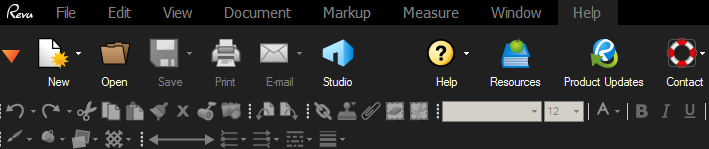 Show Markup Tools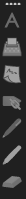 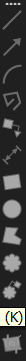 Blue knob-panels (3) left, right, bottom button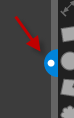 ProfilesProfiles allow us to customize the interface	Man with the Bowtie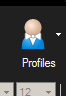 View….man w/bowtie icon…..constructionSee options?More than one way to get tools:Tools are at the top in the Command bar….to the right in toolbars….and you can use keyboard shortcutsMake a Custom Profile:View….pick man w/bowtie icon….Manage Profiles dialog box….Add….name it: Browns Profile 1…OK….OKView …..toolbar….see checks?Show customize. Customize bar comes up.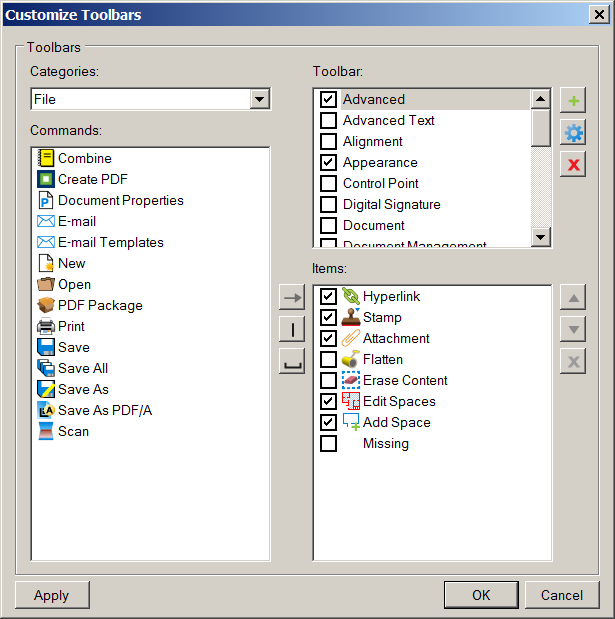 Pick toolbar…..show items (commands) checked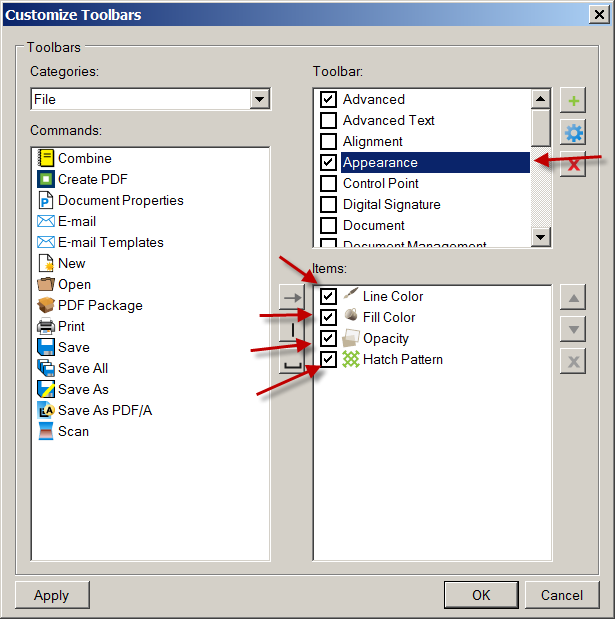 + New Toolbar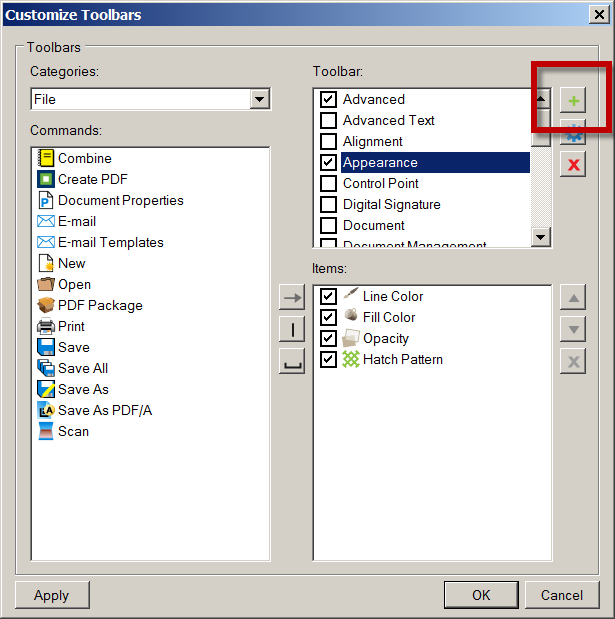 Call it SHSToolbar1…OKUnder Toolbars….Categories: (show Categories) set to ALL	To place in items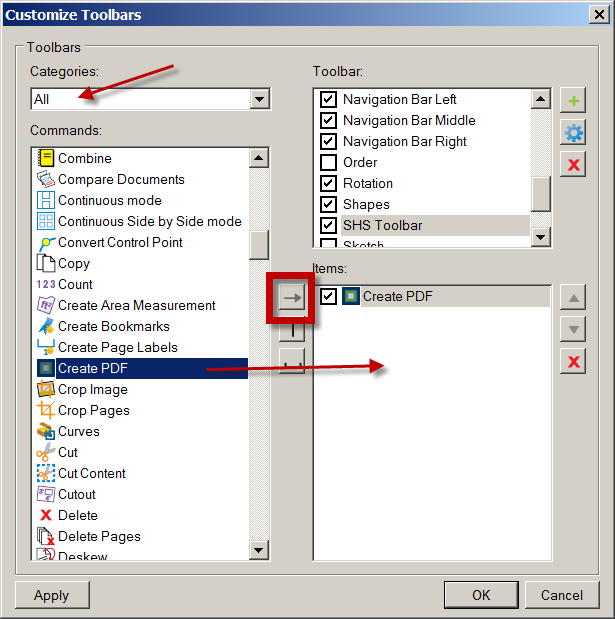 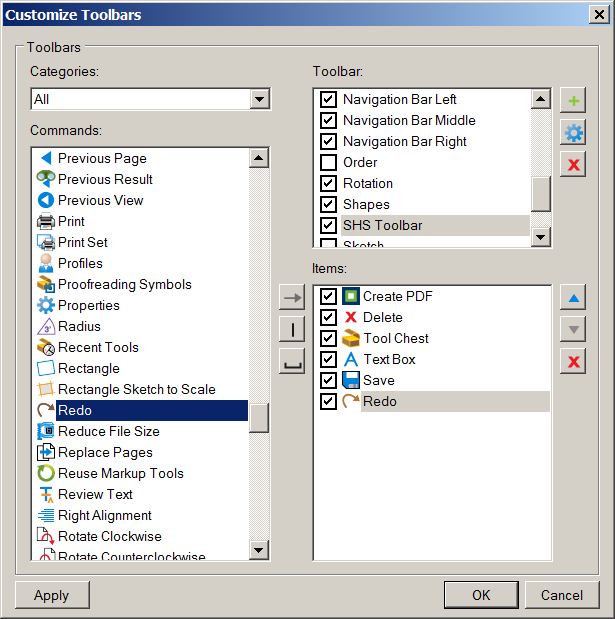 Make sure “Lasso” is one of the commands you add….we will need it later.Show how to move toolbarsTo save profile: man w/bowtie icon (side arrow)….save profileOpen C Building Layout 1.pdfShow zoom and Pan  Show Rotate View (counterclockwise)Lower Right corner: size of drawing (see 34X44?)Split screensYou can split the screen several times. Lower left corner…split screen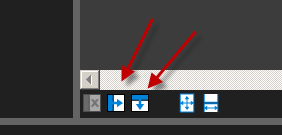 Strategy on split screens:Open C Building rev b Layout1.pdfRotate counterclockwiseYou have Rev A and Rev B both open (see the tabs at the top?)Split screens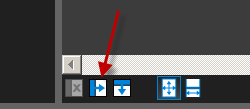 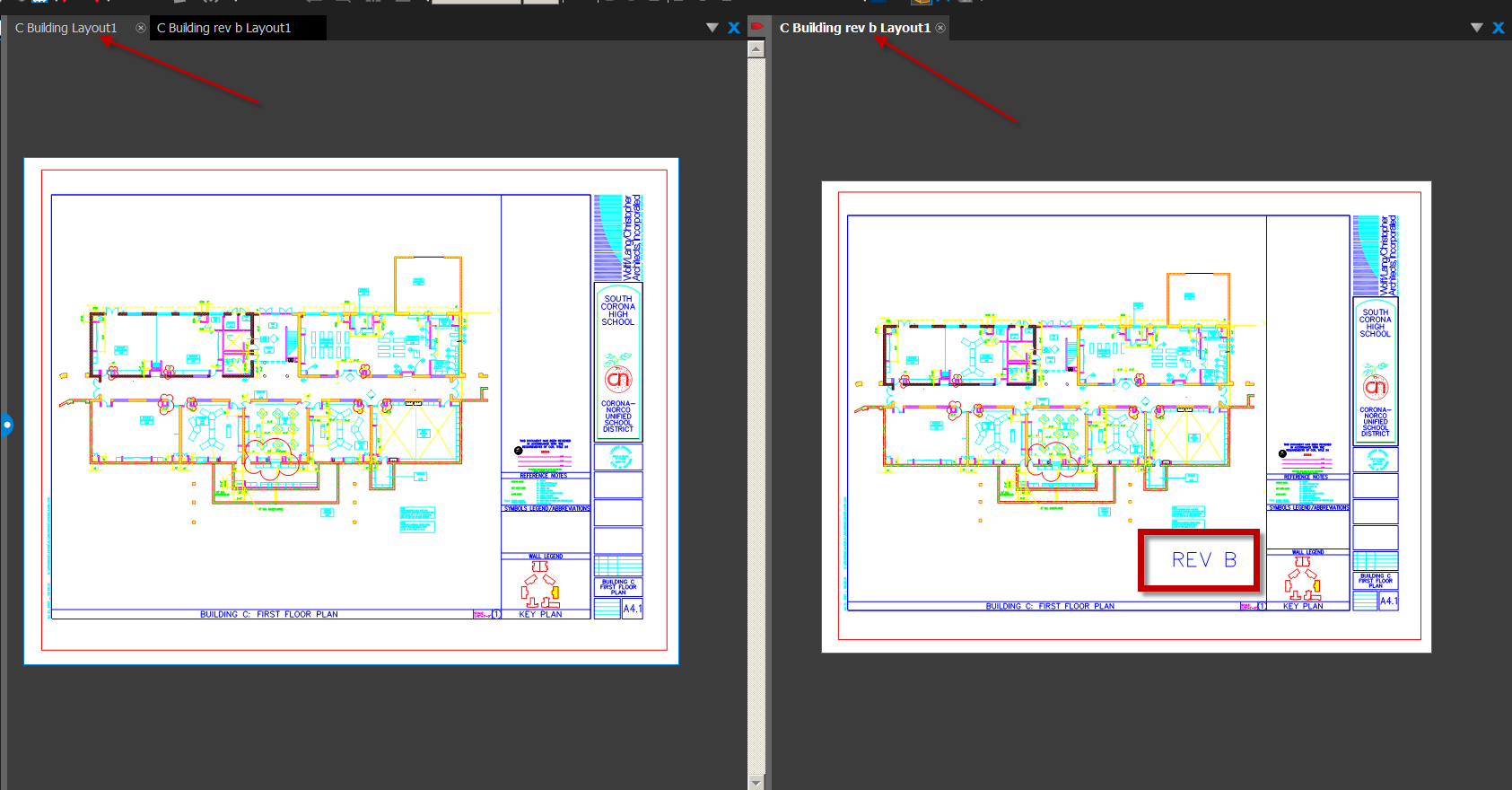 Hit SYNC button on bottom (blue highlight means it is active)Pan….see how both move together? That’s pretty cool!!Check for differences…can you find them?Uncheck SYNCNow pan around….they don’t move together….Close the Rev B pdfOpen a Curtain Systems 2014.pdf (text) and C Building Layout 1.pdfSplit screenScroll wheel moves up and down on text.pdf…but in-out on drawing.pdfBluebeam understands when it is looking at text…and when it is looking at a drawing!UnsplitIcon on lower, left corner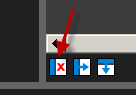 File AccessFile Access is the easiest way to open .pdf files quickly.   Tab Access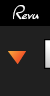 See File access?It opens a sort of .pdf browser/explorerSee pin? You can pin files so they stay on list.If you scroll over file, preview pic comes up!RC….pinYou can go to a file…RC on Curtain Systems…Pin….New categoryName it: Project Documentation…OKSee file inside folder….pinned?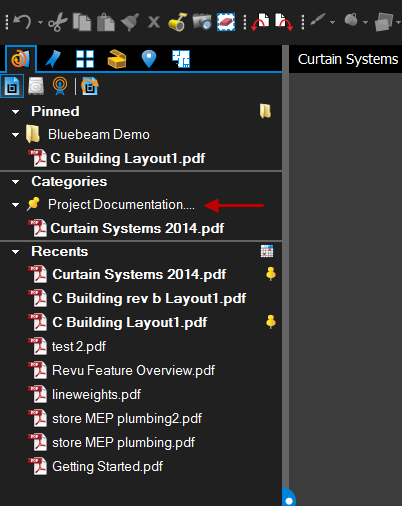 You can open multiple files at the same time. Tabs at the top to cycle throughMarkupsClose the panel (blue thing)Open C Building Layout 1.pdfShow tools on right….text…..pen…eraser…etcShow properties tab (hit blue tab to the left of icons) See blue gear looking thing?Make a cloud in the Technology Classroom C106 around the lower 5 TablesAdjust the cloud appearance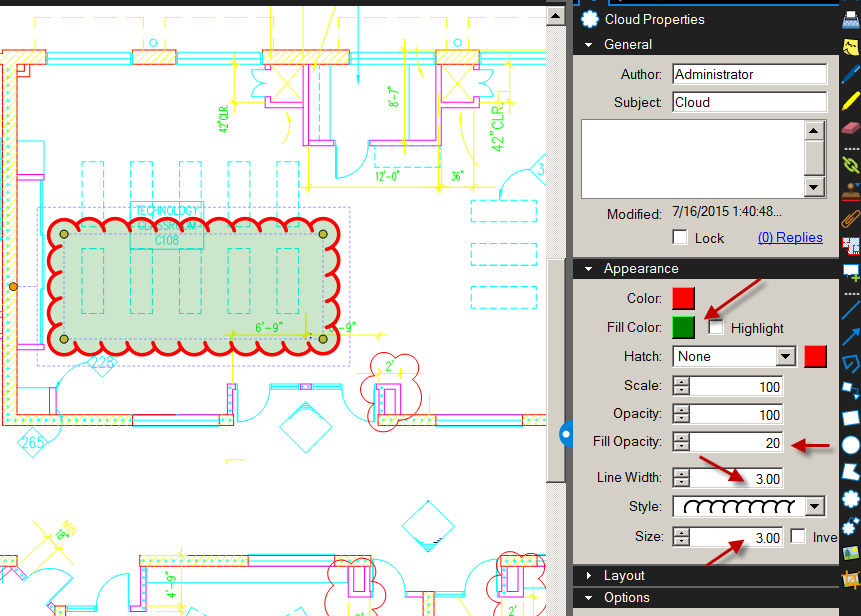 Markup ToolShow “image” icon (green toward bottom)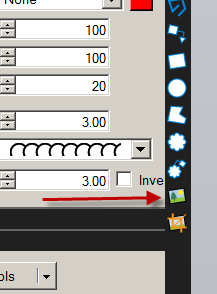 Allows putting image on sheetPick Technology table new.jpgPlace it near the revision cloudNote: see that little orange ball near the pic…grab it to rotate the picAdd a text note: “Replace 5 tables with new Technology Tables”Show AUTOSIZE text box Note: Hold the Shift Key down to move a Markup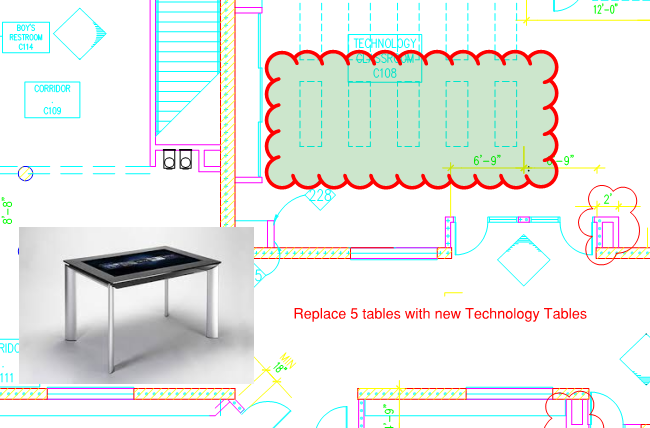 Subject LineMarkup CommentsLasso (to group markup items)Subject: Interiors (do by discipline for later organization) Disciplines could be : Architectural, Structural, Plumbing, Electrical, Mechanical, Civil, InteriorsMake one other comment/revision cloud to instruct placing a Science table in the Business/Keyboarding C116 lab. Assign it to Interiors.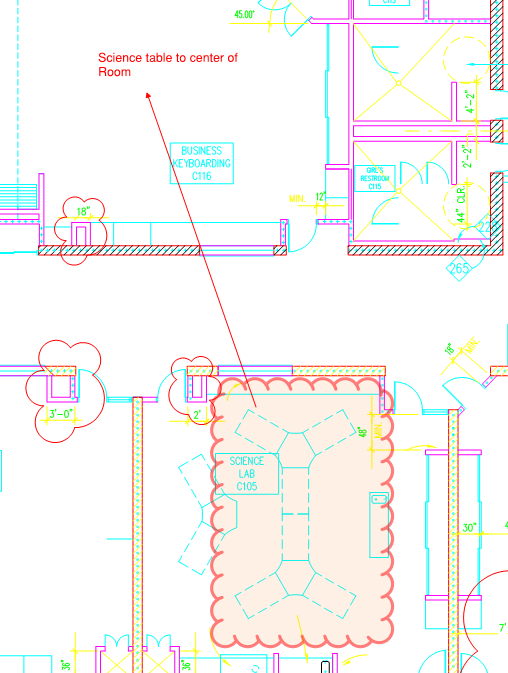 Toolchest FeatureTab AccessTool ChestTracks and stores commonly used markups (like a symbol library)See recent tools?Double click on tool….goes to a “properties mode”You can create Custom ToolsetsGear…down arrowShow custom toolsets loadedColor coding by discipline a good idea. Example: Blue Mechanical….Red Plumbing…Yellow Architectural….Pink ElectricalGear…Add…..Name it: Browns Tools…OK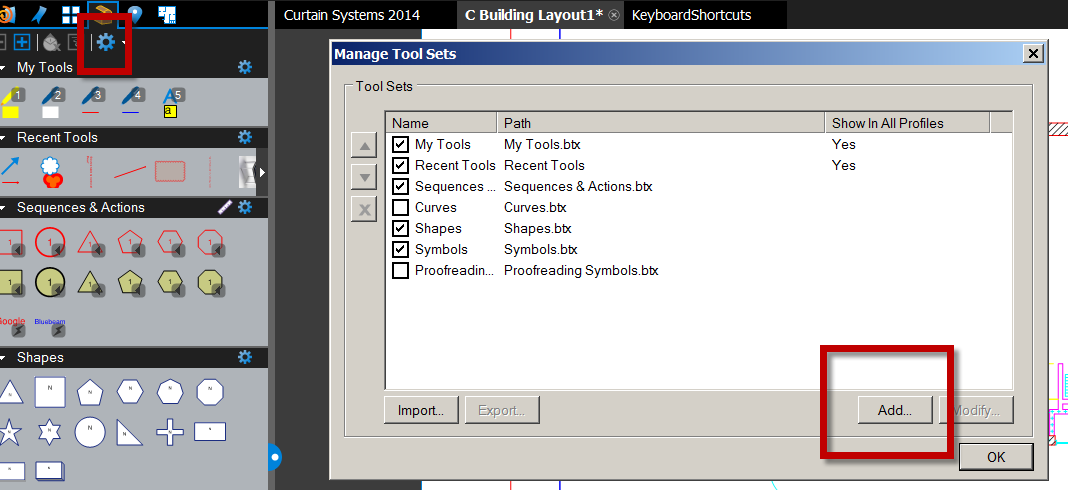 Save it….OK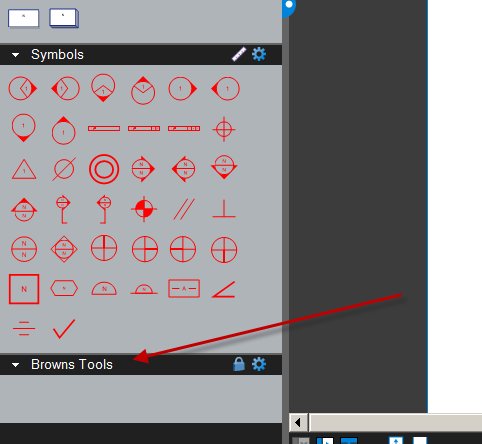 You can drag markup into toolset…SHOWRC on markup..add to Toolchest…..pick your toolsetYou can download toolsets from Bluebeam’s websitehttp://www.bluebeam.com/us/support/extensions-tool-sets.aspI downloaded “Punch” to my My DocumentsThere is a Ceiling and a Floor Plan ToolsetBlue Gear….Import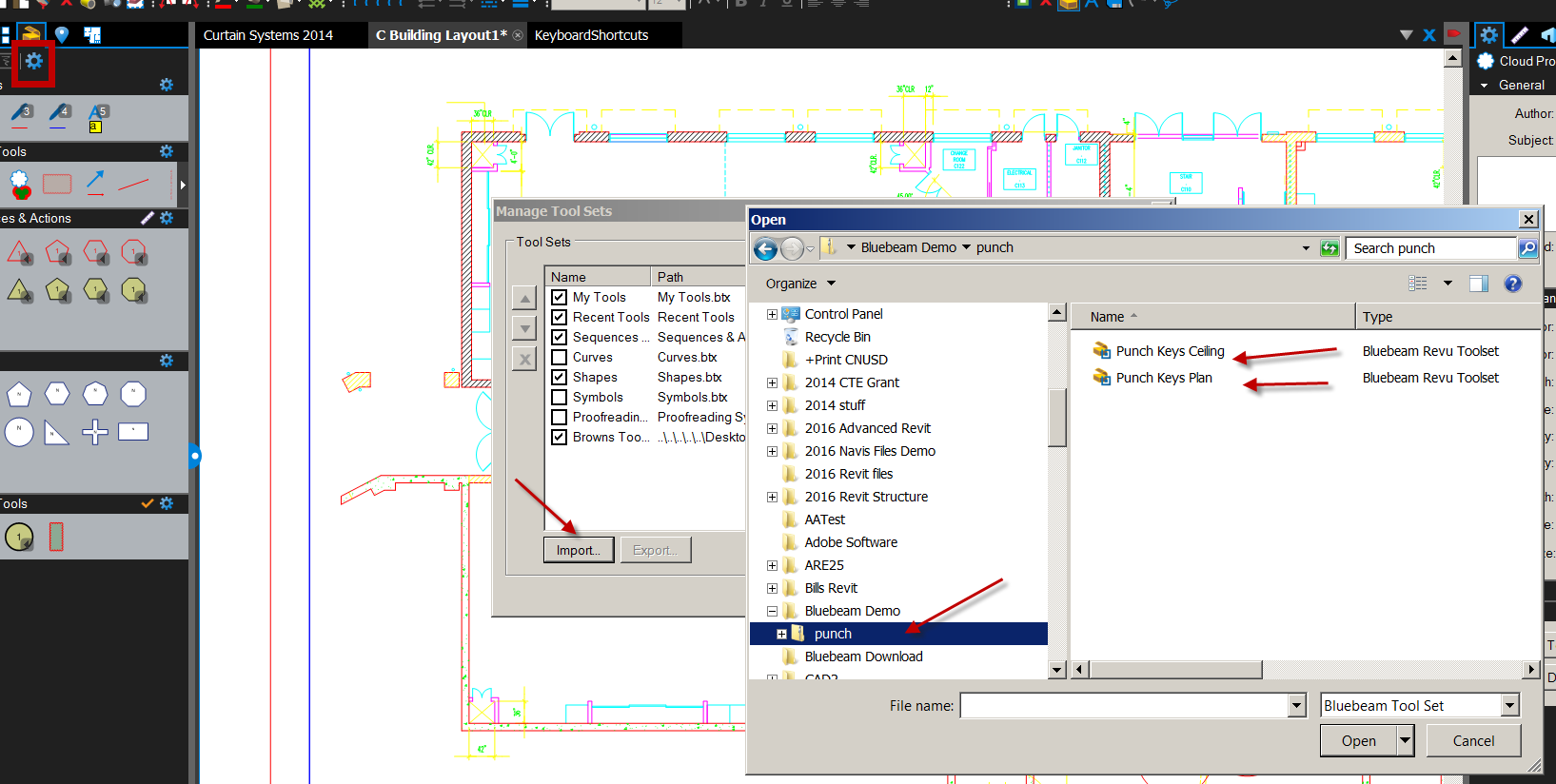 Punch Keys Plan…OpenSee it?Toolsets can be symbols too. Show Punchkey Plan. Gear on right….you have options on how you view it. Choose Detail. See comments??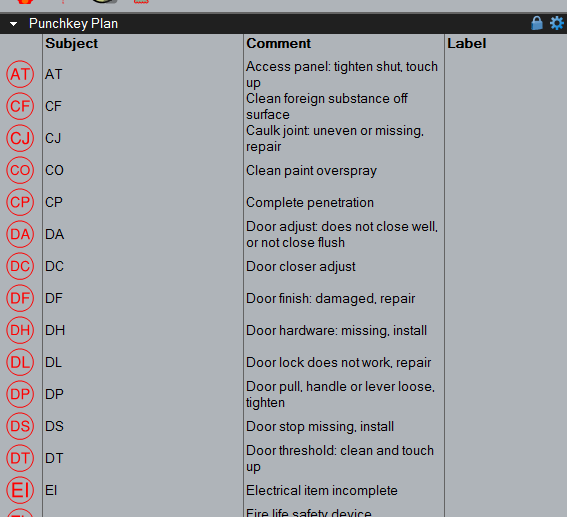 Note to Brown: I could use punchkeys to align my checklists given to students…color coded.The punchkeys are just circles with text insideTracking markupsHit the left and right blue control points to hide the toolbarsMarkups at the bottom of the screen (blue button)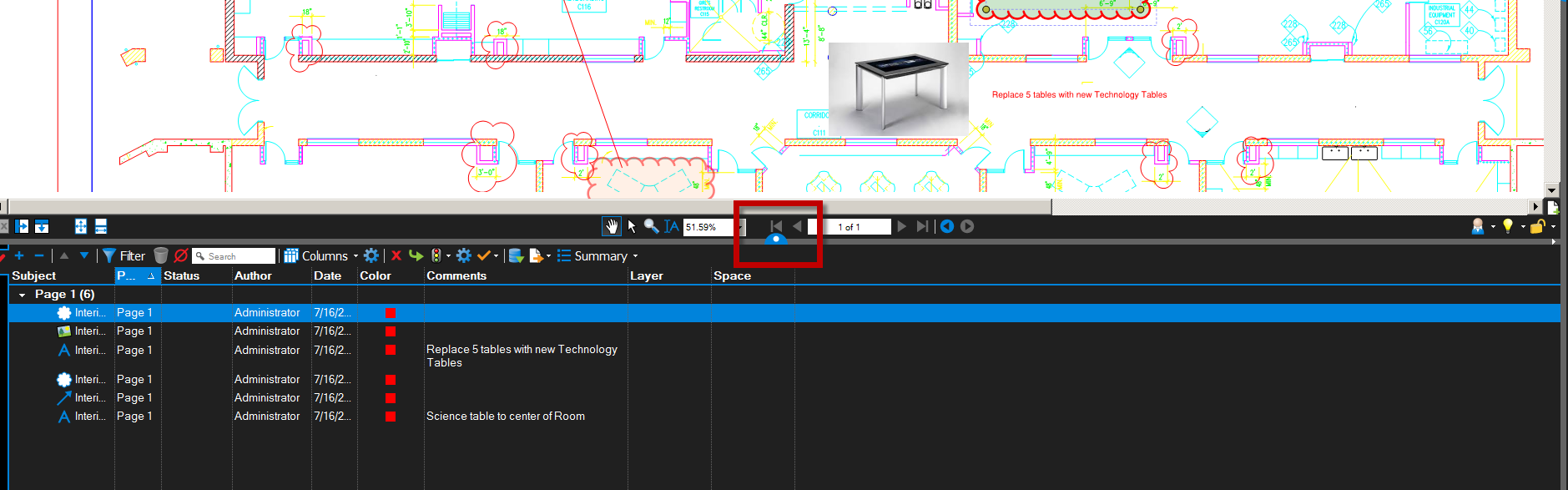 As you click on each Markup in list, it highlights in screenYou can sort by columns (like an excel spreadsheet)Common workflow is to send the pdf to say 3 different people…Plumbing, electrical, and architectural. They markup the file…..send it back to you. You then have to combine the markups into one file. Hard if to have to do it manually!Open Jared Bearden NAWIC.pdfMake markups as Plumbing….Save as Jared Bearden plumbing NAWIC.pdfMake sure Subject is Plumbing on revisionsMake cloud colors redMake markups as Electrical….Save as Jared Bearden electrical NAWIC.pdfMake sure Subject is Electrical on revisionsMake cloud colors blueMake markups as Architectural….Save as Jared Bearden architectural NAWIC.pdfMake sure Subject is Architectural on revisionsMake cloud colors yellowOpen Open Jared Bearden NAWIC.pdf ( the original file)Solution….Import Comments(blue icon w/green check….above Comments)Import just markups (not the dwg)Open the 3 files…openSee markups list? See comments (hopefully by Subject/category) Mine is on far left…Note: You can change disciplines if you made a mistake (or consultant did)Checkmark (if done)Status:Filter: stuff not selected becomes greyed outYou can pick the right side arrow to filter by Discipline names.ReportsSummary-pdf Summary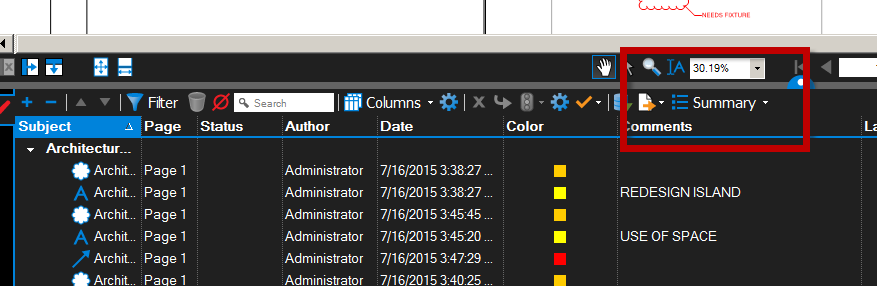 Check Append to current pdfTitle: Name itOK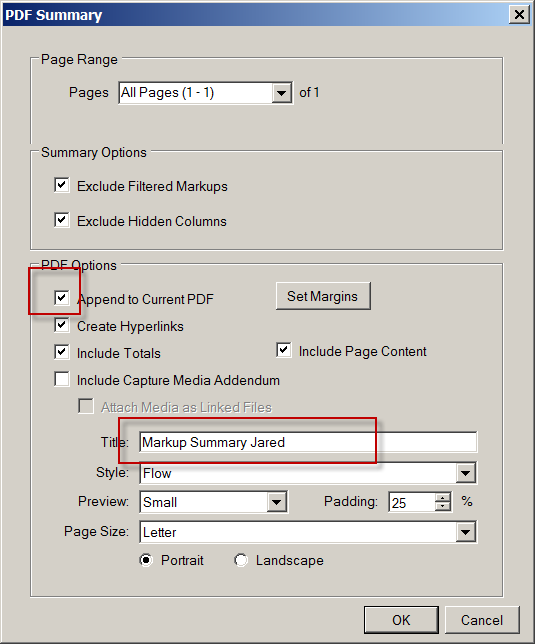 Bluebeam makes a report as a pdfSee thumbnail?Hyperlink to pdf dwg!Use “previous View” to get back to drawing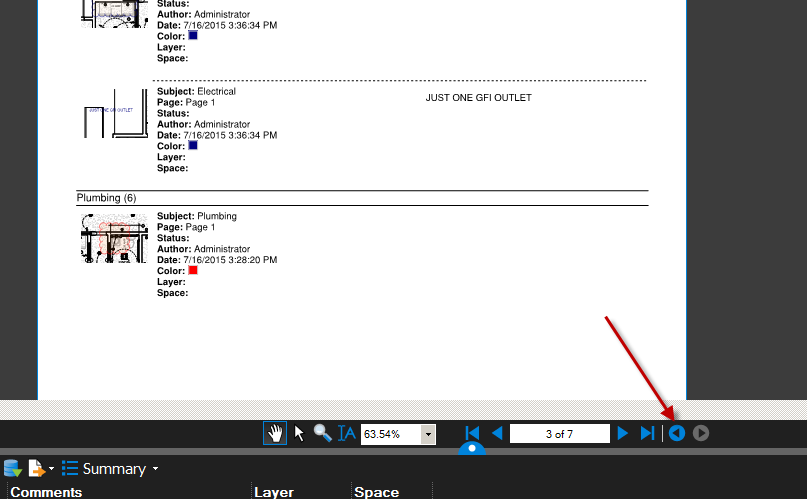 Measurements and TakeoffsOpen Jared Bearden NAWIC.pdfTab Access…..Measurements It will look like a Scale Toolbar.Calibrate drawingCalibrate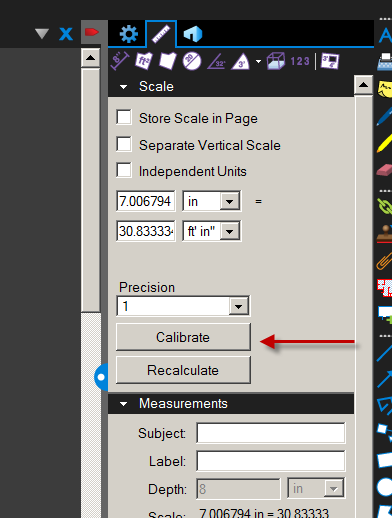 You need to know the size of something in the file (to compare to). He has a 21’0” dimension in the Garage. Use that.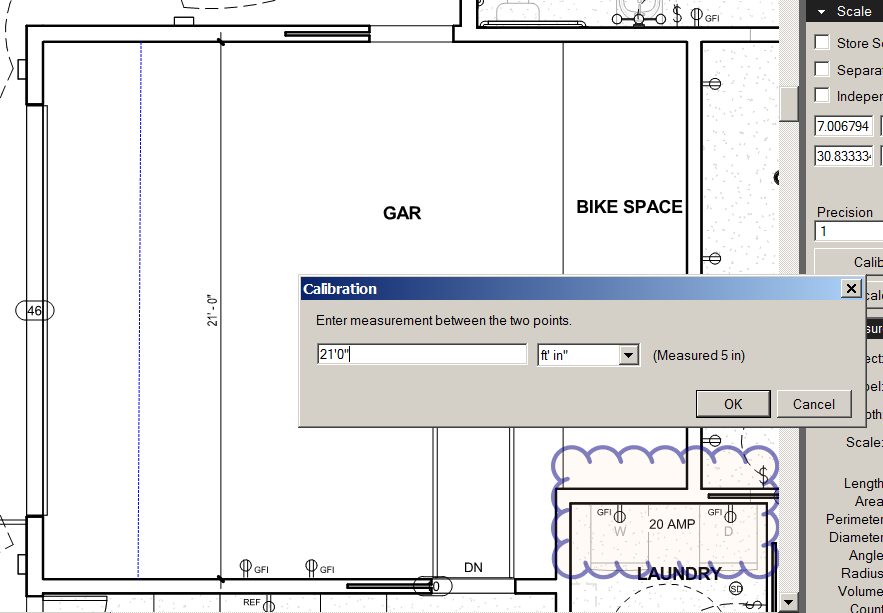 Use the length tool to verify your calibration worked.Area Tool (second icon from left). It’s on the Scale toolbar. Try the Area of Bed 1. I got 102 SFHold the shift key down to move the Area tag to a better place.Count (on toolbar) 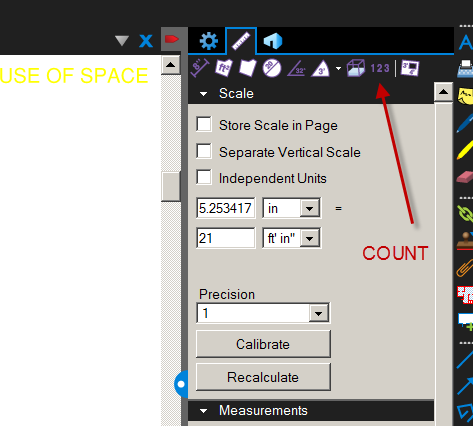 Check the elements….see resultSequences and ActionsPlace polygons w/ numbers or letters for countingComparing RevisionsDocuments….Comparison….Compare DocumentsSelect file A: Jared Bearden NAWIC REVISED2.pdfSelect File B: Jared Bearden NAWIC REVISED.pdfOK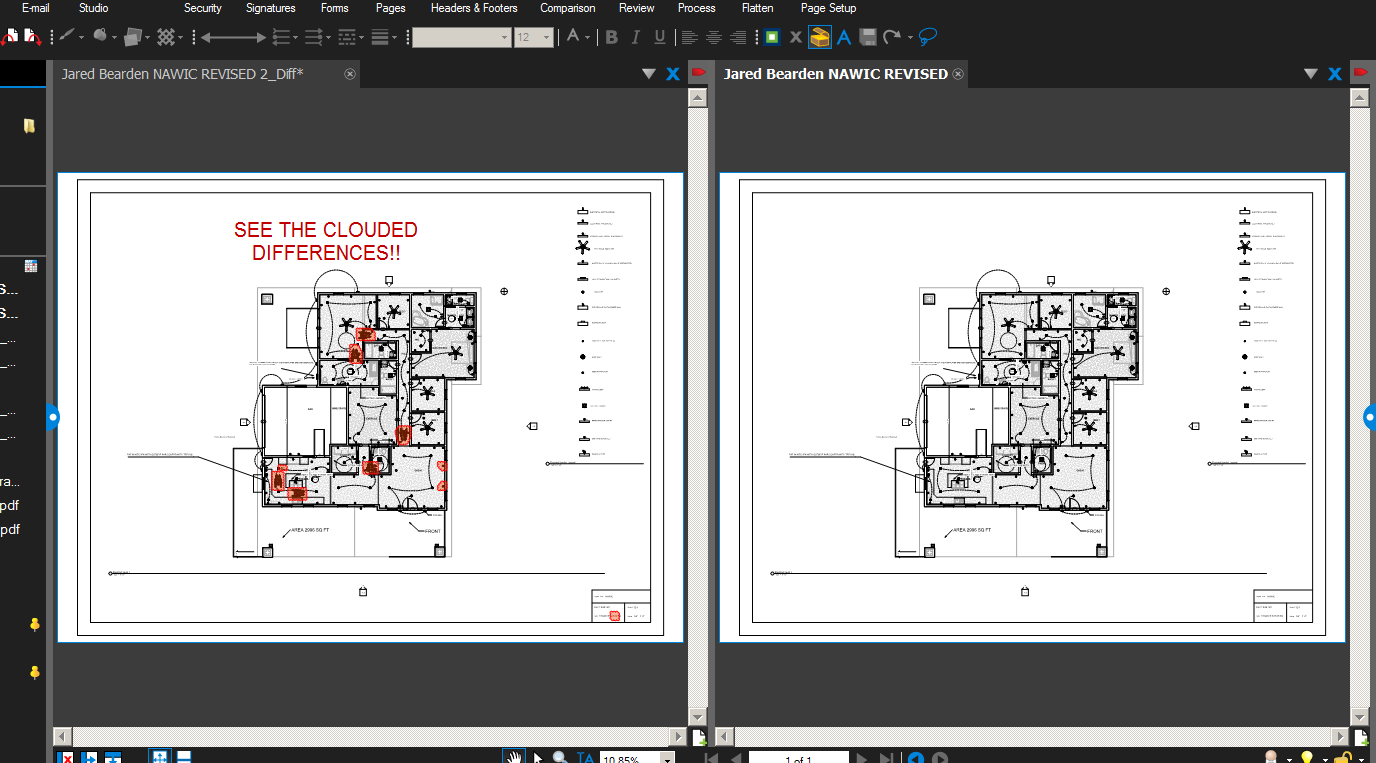 Bluebeam clouds differences!!Batch Process the differencesFile ….BatchCompare documentsOpen Set AOpen Set BBluebeam Tutorialshttps://www.bluebeam.com/us/bluebeam-university/bluebeam-webinars/